 	Multiplication Triangles InstructionsGroup size: 2

Materials:

 Master 16: Multiplication Triangles Game Board
 2 number cubes, labelled 1−6
 2 markers (different colours)Goal: To make more trianglesInstructions:Take turns to roll the number cubes and multiply the numbers. 
Look for the answer on the board. 
Connect any two dots to form a side of the triangle.When you draw a line that closes a triangle, colour the triangle with your marker. Take another turn.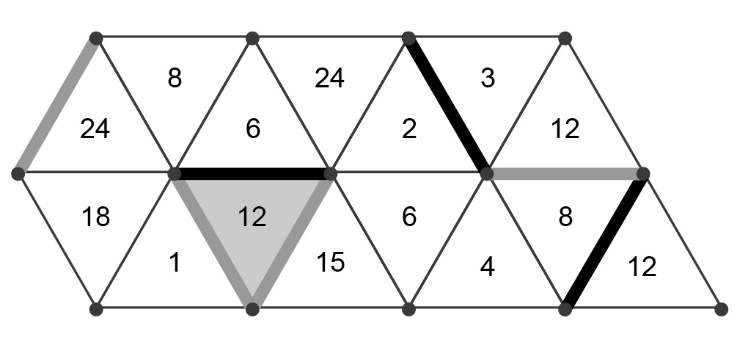 When all dots have been connected, the player with more triangles coloured wins.